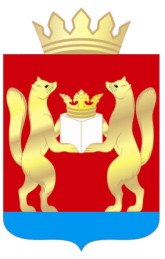 АДМИНИСТРАЦИЯ  ТАСЕЕВСКОГО  РАЙОНАП О С Т А Н О В Л Е Н И ЕО внесении изменений в постановление администрации Тасеевского района от 21.12.2017 № 1132   «Об утверждении  муниципальной программы «Развитие культуры в Тасеевском  районе» В соответствии со статьей 179 Бюджетного кодекса Российской Федерации, постановлением администрации Тасеевского района от  09.11.2016 № 611 «Об утверждении порядка принятия решений о разработке, формировании и реализации муниципальных программ Тасеевского района», постановлением  администрации Тасеевского района от 11.11.2016 № 619 «Об утверждении Перечня муниципальных программ Тасеевского района», руководствуясь  ст. 28, ст. 46, ст. 48  Устава Тасеевского района,ПОСТАНОВЛЯЮ:1.Внести в постановление администрации Тасеевского района от 21.12.2017 № 1132 «Об утверждении  муниципальной программы «Развитие культуры  в Тасеевском  районе»  следующие изменения:1.1.В разделе 1 «Паспорт муниципальной программы» приложения к постановлению строку «Информация по ресурсному обеспечению муниципальной программы, в том числе по годам реализации программы» изложить в  следующей редакции:«общий объем финансирования – 318 966,79 тыс. руб., из них по годам:2018 год – 47 940,77 тыс. руб.;2019 год – 60 135,55 тыс. руб.;2020 год – 59 839,39 тыс. руб.;2021 год – 55 806,80 тыс. руб.;2022 год – 49 122,14 тыс. руб.;2023 год – 46 122,14 тыс. руб.общий объем финансирования за счет средств муниципального бюджета – 262 186,94 тыс. руб., в том числе по годам:2018 год – 32 148,23 тыс. руб.;2019 год – 35 817,22 тыс. руб.;2020 год – 50 679,65 тыс. руб.;2021 год – 50 955,36 тыс. руб.;2022 год – 47 793,24 тыс. руб.;2023 год – 44 793,24 тыс. руб.общий объем финансирования за счет средств краевого бюджета – 49 351,89 тыс. руб., в том числе по годам:2018 год –14 854,24  тыс. руб.;2019 год – 22 847,17 тыс. руб.;2020 год – 7611,84 тыс. руб.;2021 год – 3 140,84 тыс. руб.;2022 год – 448,90 тыс. руб.;2023 год – 448,90 тыс. руб.общий объем финансирования за счет средств федерального бюджета – 2 090,46 тыс. руб., в том числе по годам:2018 год – 113,80 тыс. руб.;2019 год – 650,66 тыс. руб.;2020 год – 725,40 тыс. руб.;2021 год – 600,60 тыс. руб.;2022 год – 0,00 тыс. руб.;2023 год – 0,00 тыс. руб.общий объем финансирования  за счет средств внебюджетных источников – 5 337,50 тыс. руб., в том числе по годам:2018 год – 824,50 тыс. руб.;2019 год – 820,50 тыс. руб.;2020 год – 822,50 тыс. руб.;2021 год – 1 110,00 тыс. руб.;2022 год – 880,00 тыс. руб.;2023 год – 880,00 тыс. руб.1.2.В приложении № 1 к муниципальной программе «Развитие культуры в Тасеевском районе» в разделе 1 «Паспорт подпрограммы» строку «Информация по ресурсному обеспечению подпрограммы» изложить в следующей редакции:«общий объем финансирования – 50 740,49 тыс. руб.,  из них по годам:2021 год – 18 528,83 тыс. руб.;2022 год – 16 605,83 тыс. руб.;2023 год – 15 605,83тыс. руб.общий объем финансирования за счет средств муниципального бюджета – 48 813,44 тыс. руб., в том числе по годам:2021 год – 17 287,78 тыс. руб.;2022 год – 16 262,83 тыс. руб.;2023 год – 15 262,83 тыс. руб.;общий объем финансирования за счет средств краевого бюджета – 1 597,05 тыс. руб., в том числе по годам:2021 год – 1 091,05 тыс. руб.;2022 год – 253,00 тыс. руб.;2023 год – 253,00 тыс. руб.;общий объем финансирования за счет средств федерального бюджета – 0,00 тыс. руб., в том числе по годам:2021 год – 0,00 тыс. руб.;2022 год – 0,00 тыс. руб.;2023 год – 0,00 тыс. руб.;общий объем финансирования  за счет средств внебюджетных источников – 330,00 тыс. руб., в том числе по годам:2021 год –  150,00  тыс. руб.;2022 год –  90,00  тыс. руб.;2023 год –  90,00 тыс. руб.1.3.Приложение  № 2 к подпрограмме 1 «Сохранение культурного наследия» изложить в редакции согласно приложению № 1 к настоящему постановлению.1.4. В приложении № 2 к  муниципальной программе «Развитие культуры в Тасеевском районе» в разделе 1 Паспорта подпрограммы строку «Информация по ресурсному обеспечению подпрограммы» изложить в следующей редакции:«общий объем финансирования – 3 445,92 тыс. руб., из них по годам:2021 год – 1 148,64 тыс. руб.;2022 год – 1 148,64 тыс. руб.;2023 год – 1 148,64 тыс. руб.общий объем финансирования за счет средств муниципального бюджета – 2 858,22 тыс. руб., в том числе по годам:2021 год – 952,74 тыс. руб.;2022 год – 952,74 тыс. руб.;2023 год – 952,74 тыс. руб.;общий объем финансирования за счет средств краевого бюджета – 587,70 тыс. руб., в том числе по годам:2021 год – 195,90 тыс. руб.;2022 год – 195,90 тыс. руб.;2023 год – 195,90 тыс. руб.;общий объем финансирования за счет средств федерального бюджета – 0,00 тыс. руб., в том числе по годам:2021 год – 0,00 тыс. руб.;2022 год – 0,00 тыс. руб.;2023 год –  0,00 тыс. руб.;1.5.Приложение  № 2 к подпрограмме 2 «Развитие архивного дела в Тасеевском районе» изложить в редакции согласно приложению № 2 к настоящему постановлению.1.6. В приложении № 3 к  муниципальной программе «Развитие культуры в Тасеевском районе» в разделе 1 Паспорта подпрограммы строку «Информация по ресурсному обеспечению подпрограммы» изложить в следующей редакции:«общий объем финансирования – 69 358,85 тыс. руб., из них по годам:2021 год – 25 927,05 тыс. руб.;2022 год – 22 715,90 тыс. руб.;2023 год – 20 715,90 тыс. руб.общий объем финансирования за счет средств муниципального бюджета – 66 047,70 тыс. руб., в том числе по годам:2021 год – 24 015,90 тыс. руб.;2022 год – 22 015,90 тыс. руб.;2023 год – 20 015,90 тыс. руб.;общий объем финансирования за счет средств краевого бюджета –  1111,15 тыс. руб., в том числе по годам:2021 год – 1 111,15 тыс. руб.;2022 год – 0,00 тыс. руб.;2023 год – 0,00 тыс. руб.;общий объем финансирования за счет средств федерального бюджета – 0,00    тыс. руб., в том числе по годам:2021 год – 0,00 тыс. руб.;2022 год – 0,00 тыс. руб.;2023 год –  0,00  тыс. руб.;общий объем финансирования  за счет средств внебюджетных источников –  2 200,00 тыс. руб., в том числе по годам:2021 год – 800,00 тыс. руб.;2022 год – 700,00 тыс. руб.;2023 год – 700,00 тыс. руб.1.7.Приложение № 2 к подпрограмме 3 «Поддержка искусства и народного творчества» изложить в редакции согласно приложению № 3 к настоящему постановлению.1.8. В приложении № 4 к  муниципальной программе «Развитие культуры в Тасеевском районе» в разделе 1 Паспорта подпрограммы строку «Информация по ресурсному обеспечению подпрограммы» изложить в следующей редакции:«общий объем финансирования – 27 505,82 тыс. руб., из них по годам:2021 год – 10 202,28 тыс. руб.;2022 год – 8 651,77 тыс. руб.;2023 год – 8 651,77 тыс. руб.общий объем финансирования за счет средств муниципального бюджета – 25 822,49 тыс. руб., в том числе по годам:2021 год – 8 698,95 тыс. руб.;2022 год – 8 561,77 тыс. руб.;2023 год – 8 561,77 тыс. руб.;общий объем финансирования за счет средств краевого бюджета – 742,73 тыс. руб., в том числе по годам:2020 год – 742,73 тыс. руб.;2021 год – 0,00 тыс. руб.;2022 год – 0,00 тыс. руб.;общий объем финансирования за счет средств федерального бюджета – 600,60 тыс. руб., в том числе по годам:2021 год – 600,60 тыс. руб.;2022 год – 0,00 тыс. руб.;2023 год – 0,00 тыс. руб.;общий объем финансирования  за счет средств внебюджетных источников – 340,00 тыс. руб., в том числе по годам:2021 год – 160,00  тыс. руб.;2022 год – 90,00  тыс. руб.;2023 год– 90,00 тыс. руб.1.9.Приложение № 2 к подпрограмме 4 «Обеспечение условий для устойчивого развития отрасли «культура»» изложить в редакции согласно приложению № 4 к настоящему постановлению.1.10. Приложение № 6 к муниципальной программе «Развитие культуры в Тасеевском районе» изложить в редакции согласно приложению № 5 к настоящему постановлению.1.11. Приложение № 7 к муниципальной программе «Развитие культуры в Тасеевском районе» изложить в редакции согласно приложению № 6 к настоящему постановлению.2.Опубликовать постановление на официальном сайте администрации Тасеевского района в сети Интернет.3.Контроль за исполнением постановления оставляю за собой.4.Постановление вступает в силу в день, следующий за днем его официального опубликования.Исполняющий полномочия Главы Тасеевского района                                                         И.И. СеверенчукПриложение № 1к постановлению администрацииТасеевского  района  от 19.04.2021 № 190Приложение №2         к подпрограмме 1 «Сохранение         культурного наследия»Переченьмероприятий подпрограммыПриложение № 2к постановлению администрацииТасеевского  района  от 19.04.2021 №190  Приложение №2         к подпрограмме 2 «Развитие архивного дела в Тасеевском районе»Перечень мероприятий подпрограммыПриложение № 3к постановлению администрацииТасеевского  района  от 19.04. 2021 №190 Приложение №2к подпрограмме 3 «Поддержка искусства и народного творчества»Переченьмероприятий подпрограммы                                                                                                                                              Приложение № 4к постановлению администрацииТасеевского  района  от  19.04.2021 №190  Приложение №2 к подпрограмме 4 «Обеспечение условий для устойчивого развития отрасли «культура»» Переченьмероприятий подпрограммыПриложение №5к постановлению администрацииТасеевского  района  от  19.04.2021 №190 Приложение № 6к муниципальной программе«Развитие культуры  в Тасеевском районе»ИНФОРМАЦИЯо ресурсном обеспечении муниципальной  программы за счет средств местного бюджета,в том числе средств, поступивших из бюджетов других уровней бюджетной системы и внебюджетных фондовПриложение № 6к постановлению администрацииТасеевского  района  от 19.04 .2021 №190 Приложение № 7к  муниципальной программе«Развитие культуры   в Тасеевском районе»ИНФОРМАЦИЯоб источниках финансирования подпрограмм, отдельныхмероприятий муниципальной программы (средства местного бюджета, в том числе средства,поступившие из бюджетов других уровней бюджетной системы, внебюджетных фондов)19.04.2021с. Тасеево№ 190N п/пЦели, задачи, мероприятия подпрограммыГРБСКод бюджетной классификацииКод бюджетной классификацииКод бюджетной классификацииКод бюджетной классификацииКод бюджетной классификацииКод бюджетной классификацииКод бюджетной классификацииКод бюджетной классификацииРасходы по годам реализации программы (тыс. руб.)Расходы по годам реализации программы (тыс. руб.)Расходы по годам реализации программы (тыс. руб.)Расходы по годам реализации программы (тыс. руб.)Расходы по годам реализации программы (тыс. руб.)Ожидаемый результат (краткое описание) от реализации мероприятия (в том числе в натуральном выражении)N п/пЦели, задачи, мероприятия подпрограммыГРБСГРБСГРБСРзПрРзПрЦСРВРВРВР2021 год 2022 год 2023 год итого123445567778910111212Цель подпрограммы «Сохранение и эффективное использование культурного наследия Тасеевского района»Цель подпрограммы «Сохранение и эффективное использование культурного наследия Тасеевского района»Цель подпрограммы «Сохранение и эффективное использование культурного наследия Тасеевского района»Цель подпрограммы «Сохранение и эффективное использование культурного наследия Тасеевского района»Цель подпрограммы «Сохранение и эффективное использование культурного наследия Тасеевского района»Цель подпрограммы «Сохранение и эффективное использование культурного наследия Тасеевского района»Цель подпрограммы «Сохранение и эффективное использование культурного наследия Тасеевского района»Цель подпрограммы «Сохранение и эффективное использование культурного наследия Тасеевского района»Цель подпрограммы «Сохранение и эффективное использование культурного наследия Тасеевского района»Цель подпрограммы «Сохранение и эффективное использование культурного наследия Тасеевского района»Цель подпрограммы «Сохранение и эффективное использование культурного наследия Тасеевского района»Цель подпрограммы «Сохранение и эффективное использование культурного наследия Тасеевского района»Цель подпрограммы «Сохранение и эффективное использование культурного наследия Тасеевского района»Цель подпрограммы «Сохранение и эффективное использование культурного наследия Тасеевского района»Цель подпрограммы «Сохранение и эффективное использование культурного наследия Тасеевского района»Цель подпрограммы «Сохранение и эффективное использование культурного наследия Тасеевского района»Цель подпрограммы «Сохранение и эффективное использование культурного наследия Тасеевского района»  Задача 1.  Сохранение и популяризация объектов культурного наследия  Задача 1.  Сохранение и популяризация объектов культурного наследия  Задача 1.  Сохранение и популяризация объектов культурного наследия  Задача 1.  Сохранение и популяризация объектов культурного наследия  Задача 1.  Сохранение и популяризация объектов культурного наследия  Задача 1.  Сохранение и популяризация объектов культурного наследия  Задача 1.  Сохранение и популяризация объектов культурного наследия  Задача 1.  Сохранение и популяризация объектов культурного наследия  Задача 1.  Сохранение и популяризация объектов культурного наследия  Задача 1.  Сохранение и популяризация объектов культурного наследия  Задача 1.  Сохранение и популяризация объектов культурного наследия  Задача 1.  Сохранение и популяризация объектов культурного наследия  Задача 1.  Сохранение и популяризация объектов культурного наследия  Задача 1.  Сохранение и популяризация объектов культурного наследия  Задача 1.  Сохранение и популяризация объектов культурного наследия  Задача 1.  Сохранение и популяризация объектов культурного наследия  Задача 1.  Сохранение и популяризация объектов культурного наследия1.1.Мероприятие 1.Изготовление и установка информационных надписей и обозначений на объектах культурного наследия регионального значенияАдминистрация Тасеевского района005080108010,000,000,000,00Увеличение числа объектов культурного наследия, на которые установлены информационные надписи и обозначенияУвеличение числа объектов культурного наследия, на которые установлены информационные надписи и обозначенияИтого по Задаче 1.Администрация Тасеевскогорайона005080108010,000,000,000,00Задача 2.  Развитие библиотечного делаЗадача 2.  Развитие библиотечного делаЗадача 2.  Развитие библиотечного делаЗадача 2.  Развитие библиотечного делаЗадача 2.  Развитие библиотечного делаЗадача 2.  Развитие библиотечного делаЗадача 2.  Развитие библиотечного делаЗадача 2.  Развитие библиотечного делаЗадача 2.  Развитие библиотечного делаЗадача 2.  Развитие библиотечного делаЗадача 2.  Развитие библиотечного делаЗадача 2.  Развитие библиотечного делаЗадача 2.  Развитие библиотечного делаЗадача 2.  Развитие библиотечного делаЗадача 2.  Развитие библиотечного делаЗадача 2.  Развитие библиотечного делаЗадача 2.  Развитие библиотечного дела2.1.Мероприятие 1.Обеспечение деятельности (оказание услуг) подведомственных учреждений в рамках утвержденного  муниципального задания / муниципальное бюджетное учреждений культуры «Тасеевская централизованная библиотечная система»Администрация Тасеевского района005080108010410000610 М0410000610 М0410000610 М61161113 111,5812 502,5311 502,5337 116,64Выполнение муниципального задания – 100 %Выполнение муниципального задания – 100 %2.1.Мероприятие 1.Обеспечение деятельности (оказание услуг) подведомственных учреждений в рамках утвержденного  муниципального задания / муниципальное бюджетное учреждений культуры «Тасеевская централизованная библиотечная система»Администрация Тасеевского района005080108010410000610 М0410000610 М0410000610 М612612327,700,000,00327,70Выполнение муниципального задания – 100 %Выполнение муниципального задания – 100 %2.1.Мероприятие 1.Обеспечение деятельности (оказание услуг) подведомственных учреждений в рамках утвержденного  муниципального задания / муниципальное бюджетное учреждений культуры «Тасеевская централизованная библиотечная система»Администрация Тасеевского района005080108010410000610 К0410000610 К0410000610 К611611767,730,000,00767,73Выполнение муниципального задания – 100 %Выполнение муниципального задания – 100 %2.2.Мероприятие 2.Обеспечение деятельности (оказание услуг) подведомственных учреждений за счет приносящей доход деятельностиПодведомственные учреждения0055000500004100108100410010810041001081050,040,040,0130,02.3.Мероприятие 3. Комплектование фондов  муниципальных библиотекАдминистрация Тасеевского района0050801080104100S4880  М04100S4880  М04100S4880  М61261263,250,000,0063,25Приобретение изданий на бумажных и электронных носителяхПриобретение изданий на бумажных и электронных носителях2.3.Мероприятие 3. Комплектование фондов  муниципальных библиотекАдминистрация Тасеевского района005080108010410074880 К0410074880 К0410074880 К612612253,00253,00253,00759,00Приобретение изданий на бумажных и электронных носителяхПриобретение изданий на бумажных и электронных носителях2.3.Мероприятие 3. Комплектование фондов  муниципальных библиотекАдминистрация Тасеевского района0050801080104100R5190 Ф04100R5190 Ф04100R5190 Ф6126120,000,000,000,00Приобретение изданий на бумажных и электронных носителяхПриобретение изданий на бумажных и электронных носителяхИтого по Задаче 2.Администрация Тасеевскогорайона14 573,2612 795,5311 795,5339 164,32Задача 3.  Развитие музейного дела Задача 3.  Развитие музейного дела Задача 3.  Развитие музейного дела Задача 3.  Развитие музейного дела Задача 3.  Развитие музейного дела Задача 3.  Развитие музейного дела Задача 3.  Развитие музейного дела Задача 3.  Развитие музейного дела Задача 3.  Развитие музейного дела Задача 3.  Развитие музейного дела Задача 3.  Развитие музейного дела Задача 3.  Развитие музейного дела Задача 3.  Развитие музейного дела Задача 3.  Развитие музейного дела Задача 3.  Развитие музейного дела Задача 3.  Развитие музейного дела Задача 3.  Развитие музейного дела 3.1.Мероприятие 1Обеспечение деятельности (оказание услуг) подведомственных учреждений   в рамках утвержденного  муниципального задания  / муниципальное бюджетное учреждение культуры «Тасеевский краеведческий музей»Администрация Тасеевского района005005080108010410000620 М0410000620 М6113 785,253 785,253 760,303 760,3011 305,85Выполнение муниципального задания – 100 %Выполнение муниципального задания – 100 %3.1.Мероприятие 1Обеспечение деятельности (оказание услуг) подведомственных учреждений   в рамках утвержденного  муниципального задания  / муниципальное бюджетное учреждение культуры «Тасеевский краеведческий музей»Администрация Тасеевского района0050050050050410000620 М0410000620 М6120,000,000,000,000,00Выполнение муниципального задания – 100 %Выполнение муниципального задания – 100 %3.1.Мероприятие 1Обеспечение деятельности (оказание услуг) подведомственных учреждений   в рамках утвержденного  муниципального задания  / муниципальное бюджетное учреждение культуры «Тасеевский краеведческий музей»Администрация Тасеевского района0050050050050410000620 К0410000620 К61170,3270,320,000,0070,32Выполнение муниципального задания – 100 %Выполнение муниципального задания – 100 %3.2.Мероприятие 2.Обеспечение деятельности (оказание услуг) подведомственных учреждений за счет приносящей доход деятельностиПодведомственные учреждения0050055000500004100108100410010810100,0100,050,050,0200,0Итого по Задаче 3.Администрация Тасеевского района005005080108013 955,573 955,573 810,303 810,3011 576,174.Всего по подпрограмме:Администрация Тасеевского района0050050801080118 528,8318 528,8316 605,8315 605,8350 740,494.1.в том  числе:Администрация Тасеевского района0050050801080118 378,8318 378,8316 515,8315 515,8350 410,49Подведомственные учреждения00000000000000150,0150,090,090,0330,0N п/пЦели, задачи, мероприятия подпрограммыГРБСКод бюджетной классификацииКод бюджетной классификацииКод бюджетной классификацииКод бюджетной классификацииРасходы по годам реализации подпрограммы (тыс. руб.)Расходы по годам реализации подпрограммы (тыс. руб.)Расходы по годам реализации подпрограммы (тыс. руб.)Расходы по годам реализации подпрограммы (тыс. руб.)Ожидаемый результат (краткое описание) от реализации мероприятия (в том числе в натуральном выражении)N п/пЦели, задачи, мероприятия подпрограммыГРБСГРБСРзПрЦСРВР2021 год2022  год2023 годитогоОжидаемый результат (краткое описание) от реализации мероприятия (в том числе в натуральном выражении)123456789101112Цель подпрограммы Обеспечение сохранности документов Архивного фонда Российской Федерации и других архивных документов, хранящихся в муниципальном архиве Тасеевского районаЦель подпрограммы Обеспечение сохранности документов Архивного фонда Российской Федерации и других архивных документов, хранящихся в муниципальном архиве Тасеевского районаЦель подпрограммы Обеспечение сохранности документов Архивного фонда Российской Федерации и других архивных документов, хранящихся в муниципальном архиве Тасеевского районаЦель подпрограммы Обеспечение сохранности документов Архивного фонда Российской Федерации и других архивных документов, хранящихся в муниципальном архиве Тасеевского районаЦель подпрограммы Обеспечение сохранности документов Архивного фонда Российской Федерации и других архивных документов, хранящихся в муниципальном архиве Тасеевского районаЦель подпрограммы Обеспечение сохранности документов Архивного фонда Российской Федерации и других архивных документов, хранящихся в муниципальном архиве Тасеевского районаЦель подпрограммы Обеспечение сохранности документов Архивного фонда Российской Федерации и других архивных документов, хранящихся в муниципальном архиве Тасеевского районаЦель подпрограммы Обеспечение сохранности документов Архивного фонда Российской Федерации и других архивных документов, хранящихся в муниципальном архиве Тасеевского районаЦель подпрограммы Обеспечение сохранности документов Архивного фонда Российской Федерации и других архивных документов, хранящихся в муниципальном архиве Тасеевского районаЦель подпрограммы Обеспечение сохранности документов Архивного фонда Российской Федерации и других архивных документов, хранящихся в муниципальном архиве Тасеевского районаЦель подпрограммы Обеспечение сохранности документов Архивного фонда Российской Федерации и других архивных документов, хранящихся в муниципальном архиве Тасеевского районаЦель подпрограммы Обеспечение сохранности документов Архивного фонда Российской Федерации и других архивных документов, хранящихся в муниципальном архиве Тасеевского районаЗадача 1 Формирование современной информационно-технологической инфраструктуры архивов края, перевод архивных фондов в электронную формуЗадача 1 Формирование современной информационно-технологической инфраструктуры архивов края, перевод архивных фондов в электронную формуЗадача 1 Формирование современной информационно-технологической инфраструктуры архивов края, перевод архивных фондов в электронную формуЗадача 1 Формирование современной информационно-технологической инфраструктуры архивов края, перевод архивных фондов в электронную формуЗадача 1 Формирование современной информационно-технологической инфраструктуры архивов края, перевод архивных фондов в электронную формуЗадача 1 Формирование современной информационно-технологической инфраструктуры архивов края, перевод архивных фондов в электронную формуЗадача 1 Формирование современной информационно-технологической инфраструктуры архивов края, перевод архивных фондов в электронную формуЗадача 1 Формирование современной информационно-технологической инфраструктуры архивов края, перевод архивных фондов в электронную формуЗадача 1 Формирование современной информационно-технологической инфраструктуры архивов края, перевод архивных фондов в электронную формуЗадача 1 Формирование современной информационно-технологической инфраструктуры архивов края, перевод архивных фондов в электронную формуЗадача 1 Формирование современной информационно-технологической инфраструктуры архивов края, перевод архивных фондов в электронную формуЗадача 1 Формирование современной информационно-технологической инфраструктуры архивов края, перевод архивных фондов в электронную форму1.1.Мероприятие 1Работы по оцифровке заголовков дел и ввод их в программный комплекс «Архивный фонд»Администрация Тасеевского района00501130420075190 Кх195,90195,90195,90587,70Оцифровано (переведено в электронный формат ПК «Архивный фонд») описей на 9200 единиц храненияИтого по Задаче 1Администрация Тасеевскогорайона00501130420075190 Кх195,90195,90195,90587,70Задача 2. Сохранение, пополнение и эффективное использование архивных документовЗадача 2. Сохранение, пополнение и эффективное использование архивных документовЗадача 2. Сохранение, пополнение и эффективное использование архивных документовЗадача 2. Сохранение, пополнение и эффективное использование архивных документовЗадача 2. Сохранение, пополнение и эффективное использование архивных документовЗадача 2. Сохранение, пополнение и эффективное использование архивных документовЗадача 2. Сохранение, пополнение и эффективное использование архивных документовЗадача 2. Сохранение, пополнение и эффективное использование архивных документовЗадача 2. Сохранение, пополнение и эффективное использование архивных документовЗадача 2. Сохранение, пополнение и эффективное использование архивных документовЗадача 2. Сохранение, пополнение и эффективное использование архивных документовЗадача 2. Сохранение, пополнение и эффективное использование архивных документов2.1.Мероприятие 1Обеспечение деятельности (оказание услуг)подведомственных учреждений/ муниципальное казенное учреждение «Архив Тасеевского района»Администрация Тасеевского района00501130420000610 М110902,54902,54902,542707,62Ежегодный прием на хранение не менее 230 единиц хранения, ежегодное обеспечение не менее 100 пользователей ретроспективной информацией2.1.Мероприятие 1Обеспечение деятельности (оказание услуг)подведомственных учреждений/ муниципальное казенное учреждение «Архив Тасеевского района»Администрация Тасеевского района00501130420000610 М24450,2050,2050,20150,60Ежегодный прием на хранение не менее 230 единиц хранения, ежегодное обеспечение не менее 100 пользователей ретроспективной информацией2.2.Мероприятие 2Реализация государственных полномочий в области архивного делаАдминистрация Тасеевского района0050113420075190 К110ххххОбеспечение реализации муниципальной Программы на 100%2.2.Мероприятие 2Реализация государственных полномочий в области архивного делаАдминистрация Тасеевского района00501130420075190 К244ххххОбеспечение реализации муниципальной Программы на 100%Итого по Задаче 21148,641148,641148,643445,923.Всего по Подпрограмме:1148,641148,641148,643445,923.1.в том числе:Администрация Тасеевского района 005ххх1148,641148,641148,643445,92N п/пЦели, задачи, мероприятия подпрограммыГРБСКод бюджетной классификацииКод бюджетной классификацииКод бюджетной классификацииКод бюджетной классификацииРасходы по годам реализации программы (тыс. руб.)Расходы по годам реализации программы (тыс. руб.)Расходы по годам реализации программы (тыс. руб.)Расходы по годам реализации программы (тыс. руб.)Ожидаемый результат (краткое описание) от реализации мероприятия (в том числе в натуральном выражении)N п/пЦели, задачи, мероприятия подпрограммыГРБСГРБСРзПрЦСРВР2021 год2022 год2023 годитогоОжидаемый результат (краткое описание) от реализации мероприятия (в том числе в натуральном выражении)123456789101112Цель подпрограммы:  Обеспечение доступа населения Тасеевского  района  к культурным благам и участию в культурной жизниЦель подпрограммы:  Обеспечение доступа населения Тасеевского  района  к культурным благам и участию в культурной жизниЦель подпрограммы:  Обеспечение доступа населения Тасеевского  района  к культурным благам и участию в культурной жизниЦель подпрограммы:  Обеспечение доступа населения Тасеевского  района  к культурным благам и участию в культурной жизниЦель подпрограммы:  Обеспечение доступа населения Тасеевского  района  к культурным благам и участию в культурной жизниЦель подпрограммы:  Обеспечение доступа населения Тасеевского  района  к культурным благам и участию в культурной жизниЦель подпрограммы:  Обеспечение доступа населения Тасеевского  района  к культурным благам и участию в культурной жизниЦель подпрограммы:  Обеспечение доступа населения Тасеевского  района  к культурным благам и участию в культурной жизниЦель подпрограммы:  Обеспечение доступа населения Тасеевского  района  к культурным благам и участию в культурной жизниЦель подпрограммы:  Обеспечение доступа населения Тасеевского  района  к культурным благам и участию в культурной жизниЦель подпрограммы:  Обеспечение доступа населения Тасеевского  района  к культурным благам и участию в культурной жизниЦель подпрограммы:  Обеспечение доступа населения Тасеевского  района  к культурным благам и участию в культурной жизниЗадача 1.  Сохранение и развитие традиционной народной культурыЗадача 1.  Сохранение и развитие традиционной народной культурыЗадача 1.  Сохранение и развитие традиционной народной культурыЗадача 1.  Сохранение и развитие традиционной народной культурыЗадача 1.  Сохранение и развитие традиционной народной культурыЗадача 1.  Сохранение и развитие традиционной народной культурыЗадача 1.  Сохранение и развитие традиционной народной культурыЗадача 1.  Сохранение и развитие традиционной народной культурыЗадача 1.  Сохранение и развитие традиционной народной культурыЗадача 1.  Сохранение и развитие традиционной народной культурыЗадача 1.  Сохранение и развитие традиционной народной культурыЗадача 1.  Сохранение и развитие традиционной народной культуры1.1.Мероприятие 1.Обеспечение деятельности (оказание услуг) подведомственных учреждений) в рамках утвержденного  муниципального задания /муниципальное бюджетное учреждение культуры «Тасеевская централизованная клубная система»Администрация Тасеевского района00508010430000610 М61123 716,5521 749,90 19 749,9065 216,35Выполнение муниципального задания – 100 %1.1.Мероприятие 1.Обеспечение деятельности (оказание услуг) подведомственных учреждений) в рамках утвержденного  муниципального задания /муниципальное бюджетное учреждение культуры «Тасеевская централизованная клубная система»Администрация Тасеевского района00508010430000610 М61233,350,000,0033,35Выполнение муниципального задания – 100 %1.1.Мероприятие 1.Обеспечение деятельности (оказание услуг) подведомственных учреждений) в рамках утвержденного  муниципального задания /муниципальное бюджетное учреждение культуры «Тасеевская централизованная клубная система»Администрация Тасеевского района00508010430000610 К6111 111,150,000,001 111,15Выполнение муниципального задания – 100 %1.2.Мероприятие 2.Обеспечение деятельности (оказание услуг) подведомственных учреждений за счет приносящей доход деятельностиПодведомственные учреждения00550000430010810800,00700,00700,002 200,00Итого по Задаче 1.Администрация Тасеевского района005080125 661,0522 449,9020 449,9068 560,85Задача 2. Организация и проведение культурных событий, в том числе поддержка творческих инициатив населения и учреждений культурыЗадача 2. Организация и проведение культурных событий, в том числе поддержка творческих инициатив населения и учреждений культурыЗадача 2. Организация и проведение культурных событий, в том числе поддержка творческих инициатив населения и учреждений культурыЗадача 2. Организация и проведение культурных событий, в том числе поддержка творческих инициатив населения и учреждений культурыЗадача 2. Организация и проведение культурных событий, в том числе поддержка творческих инициатив населения и учреждений культурыЗадача 2. Организация и проведение культурных событий, в том числе поддержка творческих инициатив населения и учреждений культурыЗадача 2. Организация и проведение культурных событий, в том числе поддержка творческих инициатив населения и учреждений культурыЗадача 2. Организация и проведение культурных событий, в том числе поддержка творческих инициатив населения и учреждений культурыЗадача 2. Организация и проведение культурных событий, в том числе поддержка творческих инициатив населения и учреждений культурыЗадача 2. Организация и проведение культурных событий, в том числе поддержка творческих инициатив населения и учреждений культурыЗадача 2. Организация и проведение культурных событий, в том числе поддержка творческих инициатив населения и учреждений культурыЗадача 2. Организация и проведение культурных событий, в том числе поддержка творческих инициатив населения и учреждений культуры2.1.Мероприятие 1. Организация и проведение   культурно - массовых мероприятий:  Администрация Тасеевского района00508010430000500612266,00266,00266,00798,00Увеличение количества значимых культурных мероприятий  2.1.1.Районный праздник «Достояние республики»Администрация Тасеевского района00508010430000500612100,00105,00105,00310,00В 2021 году отмечается 25 лет с момента принятия первого Устава Тасеевского районаОрганизация и проведение районной выставки - ярмарки мастеров  художественного промысла и народных ремесел  Тасеевского  района (в рамках районного праздника «Достояние республики»)Администрация Тасеевского района0050801043000050061215,0015,0015,0045,00Организация и проведение мероприятий, направленных на поддержку и развитие художественных промыслов и народных ремесел2.1.2.Юбилейные мероприятия, посвященные 110 -летию со дня рождения   П.И. НовицкогоАдминистрация Тасеевского района005080104300005006123,00хх3,00П.И. Новицкий является первым Почетным гражданином Тасеевского района, основателем Тасеевского краеведческого музея2.1.3.Районный праздник «Парад Победы»Администрация Тасеевского района0050801043000050061215,0020,0020,0055,002.1.4.День  памяти и скорбиАдминистрация Тасеевского района005080104300005006123,003,003,009,00В 2021 году отмечается 80 лет со дня  начала Великой Отечественной войны 1941-1945 гг.2.1.5.Районный праздник «Широкая Масленица»Администрация Тасеевского района00508010430050061280,0083,0083,00246,002.1.6.Юбилей народного театра (1967 год) / 55 летАдминистрация Тасеевского района005080104300500612х10,00х10,002.1.7.Юбилей детской библиотеки (1953 год) / 70 летАдминистрация Тасеевского района005080104300500612хх10,010,002.1.8.Юбилей детской художественной  школы (1981 год)/ 40 летАдминистрация Тасеевского района00508010430050061210,00хх10,002.1.9.Юбилейные мероприятия, посвященные:155 -  летию  с момента появления  первой библиотеки в Тасеево (1866 год); 110 - летию со дня образования первой общественной библиотеки-читальни  в  с. Тасеево (1911 год); 45 летию с момента образования централизованной библиотечной системы (1976 год)Администрация Тасеевского района00508010430050061210,00хх10,002.1.10.Организация и проведение районных  акций, культурных проектов, выставок, презентаций Администрация Тасеевского района00508010430050061210,0010,0010,0030,002.1.11.Организация и проведение районного конкурса  профессионального мастерства «Слово работникам культуры»Администрация Тасеевского района00508010430050061210,0010,00	10,0030,00Конкурс проводится с целью выявления, поддержки и развитиятворческого потенциала специалистов учрежденийТасеевского района, стимулирования их деятельности, оказания помощи в ихпрофессиональном и карьерном продвижении, повышения престижапрофессии.2.1.12.Форум добровольцев (волонтеров) Тасеевского районаАдминистрация Тасеевского района00508010430050061210,0010,0010,0030,00Популяризация добровольчества (волонтерства) и расширение масштабов участия населения района в добровольческой (волонтерской) деятельности в сфере культурыИтогопо Задаче 2.Администрация Тасеевского района005080104300500612266,00266,00266,00798,003.Всего по подпрограмме:Администрация Тасеевского района0050801хх25 927,0522 715,9020 715,9069 358,853.1.в том числе:Администрация Тасеевского района0050801хх25 127,0522 015,9020 015,90 67 158,85Подведомственные учреждения0000000хх800,00700,00700,002 200,00N п/пЦели, задачи, мероприятия подпрограммыГРБСКод бюджетной классификацииКод бюджетной классификацииКод бюджетной классификацииКод бюджетной классификацииКод бюджетной классификацииРасходы по годам реализации программы (тыс. руб.)Расходы по годам реализации программы (тыс. руб.)Расходы по годам реализации программы (тыс. руб.)Расходы по годам реализации программы (тыс. руб.)Ожидаемый результат (краткое описание) от реализации мероприятия (в том числе в натуральном выражении)N п/пЦели, задачи, мероприятия подпрограммыГРБСГРБСРзПрЦСРВРВР2021 год 2022 год 2023 год итогоОжидаемый результат (краткое описание) от реализации мероприятия (в том числе в натуральном выражении)1234567789101112Цель подпрограммы «Создание условий для устойчивого развития отрасли «культура» Тасеевского района»Цель подпрограммы «Создание условий для устойчивого развития отрасли «культура» Тасеевского района»Цель подпрограммы «Создание условий для устойчивого развития отрасли «культура» Тасеевского района»Цель подпрограммы «Создание условий для устойчивого развития отрасли «культура» Тасеевского района»Цель подпрограммы «Создание условий для устойчивого развития отрасли «культура» Тасеевского района»Цель подпрограммы «Создание условий для устойчивого развития отрасли «культура» Тасеевского района»Цель подпрограммы «Создание условий для устойчивого развития отрасли «культура» Тасеевского района»Цель подпрограммы «Создание условий для устойчивого развития отрасли «культура» Тасеевского района»Цель подпрограммы «Создание условий для устойчивого развития отрасли «культура» Тасеевского района»Цель подпрограммы «Создание условий для устойчивого развития отрасли «культура» Тасеевского района»Цель подпрограммы «Создание условий для устойчивого развития отрасли «культура» Тасеевского района»Цель подпрограммы «Создание условий для устойчивого развития отрасли «культура» Тасеевского района»Цель подпрограммы «Создание условий для устойчивого развития отрасли «культура» Тасеевского района»Задача 1. Развитие системы  дополнительного образования в области культурыЗадача 1. Развитие системы  дополнительного образования в области культурыЗадача 1. Развитие системы  дополнительного образования в области культурыЗадача 1. Развитие системы  дополнительного образования в области культурыЗадача 1. Развитие системы  дополнительного образования в области культурыЗадача 1. Развитие системы  дополнительного образования в области культурыЗадача 1. Развитие системы  дополнительного образования в области культурыЗадача 1. Развитие системы  дополнительного образования в области культурыЗадача 1. Развитие системы  дополнительного образования в области культурыЗадача 1. Развитие системы  дополнительного образования в области культурыЗадача 1. Развитие системы  дополнительного образования в области культурыЗадача 1. Развитие системы  дополнительного образования в области культурыЗадача 1. Развитие системы  дополнительного образования в области культуры1.1.Мероприятие 1.Обеспечение деятельности (оказание услуг) подведомственных учреждений в рамках утвержденного  муниципального задания:Муниципальное бюджетное учреждение дополнительного образования «Тасеевская художественная  школа»Администрация Тасеевского района00507030440000610 М6116114 201,734 117,154 117,1512 436,03Муниципальное бюджетное учреждение дополнительного образования «Тасеевская художественная  школа»Администрация Тасеевского района00507030440000610 М61261281,320,000,0081,32Муниципальное бюджетное учреждение дополнительного образования «Тасеевская художественная  школа»Администрация Тасеевского района00507030440000610 К611611261,930,000,00261,93Муниципальное бюджетное учреждение дополнительного образования «Тасеевская детская музыкальная школа»Администрация Тасеевского района00507030440000610 М6116114 405,894 444,624 444,6213 295,13Муниципальное бюджетное учреждение дополнительного образования «Тасеевская детская музыкальная школа»Администрация Тасеевского района00507030440000610 К611611280,610,000,00280,61Муниципальное бюджетное учреждение дополнительного образования «Тасеевская детская музыкальная школа»Администрация Тасеевского района00507030440000610 М61261210,000,000,0010,00Муниципальное бюджетное учреждение дополнительного образования «Тасеевская детская музыкальная школа»Администрация Тасеевского района00507030440010310 К6116110,000,000,000,00Муниципальное бюджетное учреждение дополнительного образования «Тасеевская детская музыкальная школа»Администрация Тасеевского района00507030440010420 К6116110,000,000,000,001.2.Мероприятие 2.Обеспечение деятельности (оказание услуг)  подведомственных учреждений  от приносящей доход  деятельности:Подведомственные учреждения00507030440010810160,0090,0090,00340,00Муниципальное бюджетное учреждение дополнительного образования «Тасеевская художественная  школа»00507030440010810120,050,050,0220,0Муниципальное бюджетное учреждение дополнительного образования «Тасеевская детская музыкальная школа»0050703044001081040,040,040,0120,0Итого по Задаче 1.Администрация Тасеевского района00508019 401,468 651,778 651,7726 705,02Задача 2. Развитие инфраструктуры отрасли «культура», внедрение информационно-коммуникационных технологий.Задача 2. Развитие инфраструктуры отрасли «культура», внедрение информационно-коммуникационных технологий.Задача 2. Развитие инфраструктуры отрасли «культура», внедрение информационно-коммуникационных технологий.Задача 2. Развитие инфраструктуры отрасли «культура», внедрение информационно-коммуникационных технологий.Задача 2. Развитие инфраструктуры отрасли «культура», внедрение информационно-коммуникационных технологий.Задача 2. Развитие инфраструктуры отрасли «культура», внедрение информационно-коммуникационных технологий.Задача 2. Развитие инфраструктуры отрасли «культура», внедрение информационно-коммуникационных технологий.Задача 2. Развитие инфраструктуры отрасли «культура», внедрение информационно-коммуникационных технологий.Задача 2. Развитие инфраструктуры отрасли «культура», внедрение информационно-коммуникационных технологий.Задача 2. Развитие инфраструктуры отрасли «культура», внедрение информационно-коммуникационных технологий.Задача 2. Развитие инфраструктуры отрасли «культура», внедрение информационно-коммуникационных технологий.Задача 2. Развитие инфраструктуры отрасли «культура», внедрение информационно-коммуникационных технологий.Задача 2. Развитие инфраструктуры отрасли «культура», внедрение информационно-коммуникационных технологий.2.1.Мероприятие 1.Реализация социокультурных проектов муниципальными учреждениями культуры и образовательными организациями в области культуры  Администрация Тасеевского района005080104451470445147612ххххРеализация социокультурных проектов на территории района2.1.Мероприятие 1.Реализация социокультурных проектов муниципальными учреждениями культуры и образовательными организациями в области культуры  Администрация Тасеевского района005080104451470445147612ххххРеализация социокультурных проектов на территории района2..2.Мероприятие 2.Государственная поддержка лучших муниципальных учреждений культуры, находящихся на территориях сельских поселений Красноярского края за счет средств краевого бюджета, поступивших из федерального бюджетаАдминистрация Тасеевского района00508010445114704451147612ххххВыплата денежных поощрений  учреждений и их работникам2.3.Мероприятие 3.Государственная поддержка лучших работников муниципальных учреждений культуры, находящихся на территориях сельских поселений, за счет средств краевого бюджета, поступивших из федерального бюджетаАдминистрация Тасеевского района0050801044А255195К044А255195К61212,50хх12,502.3.Мероприятие 3.Государственная поддержка лучших работников муниципальных учреждений культуры, находящихся на территориях сельских поселений, за счет средств краевого бюджета, поступивших из федерального бюджетаАдминистрация Тасеевского района0050801044А255195Ф044А255195Ф61237,50хх37,502.4.Мероприятие 4.Денежноепоощрение лучших творческих работников, работников организаций культуры и образовательных организаций в области культуры, талантливой молодежи в сфере культуры и искусстваАдминистрация Тасеевского района00508010445114804451148612ххххВыплата денежных поощрений лучшим работникам учреждений культуры и образования в области культуры2.5.Мероприятие 5.Развитие и укрепление материально-технической базы, осуществление ремонтных работ (текущего ремонта) зданий муниципальных учреждений культуры клубного типаАдминистрация Тасеевского района0050801ххххПроведение капитальных ремонтов  муниципальных учреждений и улучшение материально-технического состояния муниципальных учреждений2.5.Мероприятие 5.Развитие и укрепление материально-технической базы, осуществление ремонтных работ (текущего ремонта) зданий муниципальных учреждений культуры клубного типаАдминистрация Тасеевского района0050801ххххПроведение капитальных ремонтов  муниципальных учреждений и улучшение материально-технического состояния муниципальных учреждений2..6.Мероприятие 6.Приобретение специального оборудования, сырья и расходных материалов для муниципальных домов ремесел и муниципальных клубных формирований по ремеслам, а также на обеспечение их участия в региональных, федеральных, международных фестивалях (мероприятиях), выставках, ярмарках, смотрах, конкурсах по художественным народным ремесламАдминистрация Тасеевского района0050801хххх2..6.Мероприятие 6.Приобретение специального оборудования, сырья и расходных материалов для муниципальных домов ремесел и муниципальных клубных формирований по ремеслам, а также на обеспечение их участия в региональных, федеральных, международных фестивалях (мероприятиях), выставках, ярмарках, смотрах, конкурсах по художественным народным ремесламАдминистрация Тасеевского района0050801хххх2..6.Мероприятие 6.Приобретение специального оборудования, сырья и расходных материалов для муниципальных домов ремесел и муниципальных клубных формирований по ремеслам, а также на обеспечение их участия в региональных, федеральных, международных фестивалях (мероприятиях), выставках, ярмарках, смотрах, конкурсах по художественным народным ремесламАдминистрация Тасеевского района0050801хххх2.7.Мероприятие 7.распределение средств субсидий юридическим лицам и индивидуальным предпринимателям, осуществляющим деятельность в области художественных народных ремесел на территории края, субсидий на возмещение затрат, связанных с приобретением специального оборудования, сырья и расходных материаловАдминистрация Тасеевского района0050801хххх2.7.Мероприятие 7.распределение средств субсидий юридическим лицам и индивидуальным предпринимателям, осуществляющим деятельность в области художественных народных ремесел на территории края, субсидий на возмещение затрат, связанных с приобретением специального оборудования, сырья и расходных материаловАдминистрация Тасеевского района0050801хххх2.8.Мероприятие 8.на разработку и корректировку проектно-сметной документации, капитальный ремонт и реконструкцию, устранение и предотвращение аварийного состояния здания, в том числе замену инженерного оборудования и выполнение мероприятий по обеспечению пожарной безопасности зданий и помещений, в которых размещены учреждения культурно-досугового типа, а также в одном здании с учреждением культурно-досугового типа находится библиотекаАдминистрация Тасеевского района0050801хххх2.8.Мероприятие 8.на разработку и корректировку проектно-сметной документации, капитальный ремонт и реконструкцию, устранение и предотвращение аварийного состояния здания, в том числе замену инженерного оборудования и выполнение мероприятий по обеспечению пожарной безопасности зданий и помещений, в которых размещены учреждения культурно-досугового типа, а также в одном здании с учреждением культурно-досугового типа находится библиотекаАдминистрация Тасеевского района0050801хххх2.9.Мероприятие 9.оснащение музыкальными инструментами детских школ искусствАдминистрация Тасеевского района0050801хххх2.9.Мероприятие 9.оснащение музыкальными инструментами детских школ искусствАдминистрация Тасеевского района0050801хххх2.10Мероприятие 12.Обеспечение развития и укрепления материально-технической базы муниципальных домов культуры в населенных пунктах с числом жителей до 50 тысяч человекАдминистрация Тасеевского района005080104400L4670К04400L4670К187,70хх187,702.10Мероприятие 12.Обеспечение развития и укрепления материально-технической базы муниципальных домов культуры в населенных пунктах с числом жителей до 50 тысяч человекАдминистрация Тасеевского района005080104400L4670Ф04400L4670Ф563,10хх563,10Итого по Задаче 2.Администрация Тасеевского района0050801ххххххх3.Всего по подпрограмме:Администрация Тасеевского района005080110 202,288 651,778 651,7727 505,823.1.В том числе:Администрация Тасеевского района0050801ххх10 042,288 561,778 561,7727 165,82Подведомственные учреждения0000000ххх160,0090,0090,00340,00N п/пСтатус (муниципальная  программа Красноярского края, подпрограмма)Наименование муниципальной программы, подпрограммыНаименование главного распорядителя бюджетных средств (далее - ГРБС)Код бюджетной классификацииКод бюджетной классификацииКод бюджетной классификацииКод бюджетной классификации2021 год2022 год2022 годИтогона 2021-2023 годыN п/пСтатус (муниципальная  программа Красноярского края, подпрограмма)Наименование муниципальной программы, подпрограммыНаименование главного распорядителя бюджетных средств (далее - ГРБС)ГРБСРзПрСРВРпланпланпланИтогона 2021-2023 годы1234567891011121.Муниципальная  программа «Развитие культуры  в Тасеевском районе»Всего расходные обязательства по муниципальной  программе хххх55 806,8049 122,14 46 122,14151 051,081.Муниципальная  программа «Развитие культуры  в Тасеевском районе»в том числе по ГРБС: администрация Тасеевского районахххх54 696,8048 242,1445 242,14148 181,081.Муниципальная  программа «Развитие культуры  в Тасеевском районе»Подведомственные учреждения культурыхххх1 110,00880,00880,002 870,002.Подпрограмма 1«Сохранение культурного наследия»Всего расходные обязательства по подпрограмме муниципальной программыхххх18 528,8316 605,8315 605,8350 740,492.Подпрограмма 1«Сохранение культурного наследия»в том числе по ГРБС: администрация Тасеевского районахххх18 378,8316 515,8315 515,8350 410,492.Подпрограмма 1«Сохранение культурного наследия»Подведомственные учреждения культурыхххх150,0090,0090,00330,003.Подпрограмма  2«Развитие архивного дела в Тасеевском районе»Всего расходные обязательствахххх1 148,641 148,641 148,643 445,923.Подпрограмма  2«Развитие архивного дела в Тасеевском районе»в том числе по ГРБС: администрация Тасеевского районахххх1 148,64 1 148,641 148,643 445,923.Подпрограмма  2«Развитие архивного дела в Тасеевском районе»Подведомственные учреждения культурыхххх0,000,000,000,004.Подпрограмма  3«Поддержка  искусства  и народного творчества»Всего расходные обязательствахххх25 927,0522 715,9020 715,9069 358,854.Подпрограмма  3«Поддержка  искусства  и народного творчества»в том числе по ГРБС: администрация Тасеевского районахххх25 127,0522 015,9020 015,9067 158,854.Подпрограмма  3«Поддержка  искусства  и народного творчества»Подведомственные учреждения культурыхххх800,00700,00700,002200,005.Подпрограмма  4«Обеспечение условий для устойчивого развития отрасли «культура»»Всего расходные обязательствахххх10 202,288 651,778 651,7727 505,825.Подпрограмма  4«Обеспечение условий для устойчивого развития отрасли «культура»»в том числе по ГРБС: администрация Тасеевского районахххх10 042,288 561,778 561,7727 165,825.Подпрограмма  4«Обеспечение условий для устойчивого развития отрасли «культура»»Подведомственные учреждения культурыхххх160,0090,0090,00340,00N п/пСтатус  муниципальная  программа, подпрограммаНаименование программы, подпрограммыУровень бюджетной системы/источники финансирования2021 год2022 год2023 годИтогона 2021-2023 годыN п/пСтатус  муниципальная  программа, подпрограммаНаименование программы, подпрограммыУровень бюджетной системы/источники финансированияпланпланпланИтогона 2021-2023 годы123456781.Муниципальная  программа «Развитие культуры  в Тасеевском районе»Всего55 806,8049 122,1446 122,14151 051,081.Муниципальная  программа «Развитие культуры  в Тасеевском районе»в том числе:1.Муниципальная  программа «Развитие культуры  в Тасеевском районе»федеральный бюджет 600,60 0,000,00600,601.Муниципальная  программа «Развитие культуры  в Тасеевском районе»краевой бюджет3140,84448,90448,904 038,641.Муниципальная  программа «Развитие культуры  в Тасеевском районе»местный бюджет50955,3647 793,2444 793,24143 541,841.Муниципальная  программа «Развитие культуры  в Тасеевском районе»внебюджетные источники1 110,00880,00880,002870,002.Подпрограмма 1«Сохранение культурного наследия»Всего18 528,8316 605,8315 605,8350 740,492.Подпрограмма 1«Сохранение культурного наследия»в том числе:2.Подпрограмма 1«Сохранение культурного наследия»федеральный бюджет 0,000,000,000,002.Подпрограмма 1«Сохранение культурного наследия»краевой бюджет1 091,05253,00253,001 597,052.Подпрограмма 1«Сохранение культурного наследия»местный бюджет17 287,7816 262,8315 262,8348 813,442.Подпрограмма 1«Сохранение культурного наследия»внебюджетные источники150,0090,0090,00330,003.Подпрограмма 2«Развитие архивного дела в Тасеевском районе»Всего1 148,641 148,641 148,643 445,923.Подпрограмма 2«Развитие архивного дела в Тасеевском районе»в том числе:3.Подпрограмма 2«Развитие архивного дела в Тасеевском районе»федеральный бюджет 0,000,000,000,003.Подпрограмма 2«Развитие архивного дела в Тасеевском районе»краевой бюджет195,90195,90195,90587,703.Подпрограмма 2«Развитие архивного дела в Тасеевском районе»местный бюджет952,74952,74952,742 858,223.Подпрограмма 2«Развитие архивного дела в Тасеевском районе»внебюджетные источники0,000,000,000,004.Подпрограмма 3«Поддержка  искусства  и народного творчества»Всего25 927,0522 715,9020 715,9069 358,854.Подпрограмма 3«Поддержка  искусства  и народного творчества»в том числе:4.Подпрограмма 3«Поддержка  искусства  и народного творчества»федеральный бюджет 0,000,000,000,004.Подпрограмма 3«Поддержка  искусства  и народного творчества»краевой бюджет1 111,150,000,001 111,154.Подпрограмма 3«Поддержка  искусства  и народного творчества»местный бюджет24 015,9022 015,9020 015,9066 047,704.Подпрограмма 3«Поддержка  искусства  и народного творчества»внебюджетные источники800,00700,00700,002200,005.Подпрограмма 4«Обеспечение условий для устойчивого развития отрасли «культура»Всего10 202,288 651,778 651,7727 505,825.Подпрограмма 4«Обеспечение условий для устойчивого развития отрасли «культура»в том числе:5.Подпрограмма 4«Обеспечение условий для устойчивого развития отрасли «культура»федеральный бюджет 600,600,000,00600,605.Подпрограмма 4«Обеспечение условий для устойчивого развития отрасли «культура»краевой бюджет742,730,000,00742,735.Подпрограмма 4«Обеспечение условий для устойчивого развития отрасли «культура»местный бюджет8 698,958561,778561,7725 822,495.Подпрограмма 4«Обеспечение условий для устойчивого развития отрасли «культура»внебюджетные источники160,0090,0090,00340,00